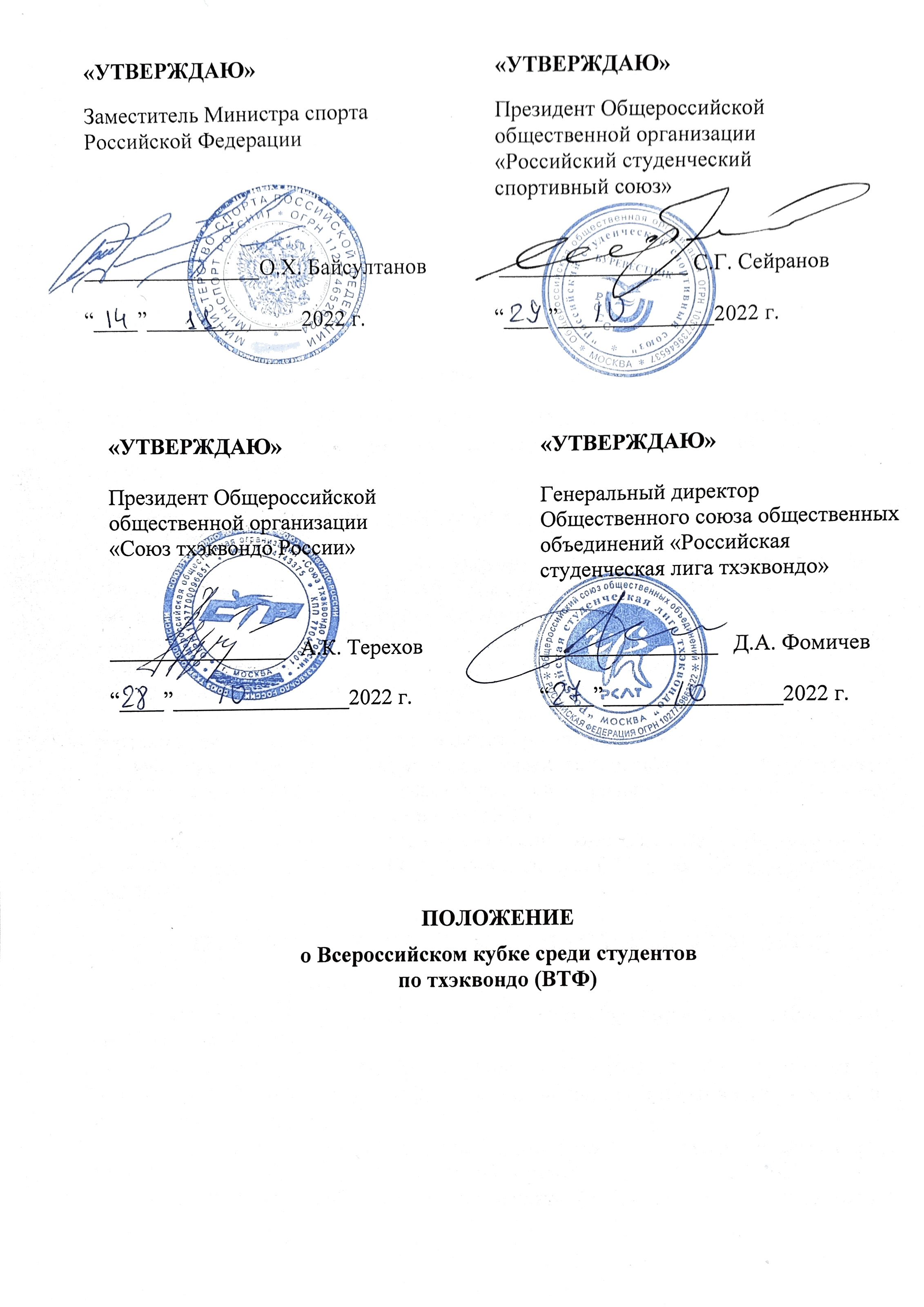 ОБЩИЕ ПОЛОЖЕНИЯВсероссийский кубок среди студентов по тхэквондо (ВТФ) (далее - Соревнования) проводится в рамках реализации федерального проекта «Спорт – норма жизни» и в целях развития тхэквондо (ВТФ) в Российской Федерации.Основными задачами проведения Соревнований являются:популяризация тхэквондо (ВТФ) в Российской Федерации;расширение спортивных связей студенческой молодежи;повышение спортивного мастерства студентов;выявление перспективных спортсменов для создания резерва сборной команды России среди студентов.МЕСТО И СРОКИ ПРОВЕДЕНИЯСоревнования проводятся в г. Люберцы (Московская область) в период с 03 по 06 декабря 2022 года, в том числе день приезда – 03 декабря, день отъезда –
06 декабря.ОРГАНИЗАТОРЫ МЕРОПРИЯТИЯОбщее руководство организацией Соревнований осуществляют Министерство спорта Российской Федерации (далее – Минспорт России), Общероссийская общественная организация «Российский студенческий спортивный союз» (далее – РССС), Общероссийская общественная организация «Союз тхэквондо России» (далее – СТР), Общественный союз общественных объединений «Российская студенческая лига тхэквондо» (далее – РСЛТ).Полномочия Минспорта России, как организатора мероприятия, в соответствии с государственным заданием на оказание государственных услуг (выполнения работ) на текущий календарный год осуществляет Федеральное государственное бюджетное учреждение «Федеральный центр подготовки спортивного резерва» (далее – ФГБУ ФЦПСР).  Непосредственное проведение Соревнований возлагается на РСЛТ и главную судейскую коллегию (далее – ГСК), утверждаемую СТР и согласованную ФГБУ ФЦПСР.ТРЕБОВАНИЯ К УЧАСТНИКАМ И УСЛОВИЯ ИХ ДОПУСКАК участию в Соревнованиях допускаются:студенты и аспиранты всех форм обучения образовательных организаций высшего образования;обучающиеся профессиональной образовательной организаций, входящих в состав образовательных организаций высшего образования, (входят в состав команды вуза);выпускники образовательных организаций высшего образования, получившие государственный документ об образовании в 2021-2022 гг. Возраст участников не должен превышать 25 лет на 1 января 2022 года. (1997 года рождения и моложе).Обучающиеся филиалов, входящих в состав образовательных организаций высшего образования, формируют команду от субъекта Российской Федерации на территории которого расположен филиал.К участию в Соревнованиях могут допускаться иностранные команды дружественных Российской Федерации стран по отдельному приглашению РСЛТ.Состав команды 29 человек, в том числе 26 спортсменов (13 юношей, 13 девушек), 2 тренера, 1 руководитель.К участию в Соревнованиях допускаются:в индивидуальных видах программы – 8 юношей, 8 девушек от команды (не более 1 участника в весовой категории).в дисциплинах пхумсэ – 5 юношей, 5 девушек;в командных соревнованиях – 4 юноши, 4 девушки (суммарный вес не должен превышать установленное значение в каждой категории).К участию в Соревнованиях допускаются спортсмены, техническая квалификация которых не ниже III спортивного разряда и I дана.V. ПРОГРАММА МЕРОПРИЯТИЯСоревнования проводятся в следующих дисциплинах:юноши - весовые категории: 54 кг, 58 кг, 63 кг, 68 кг, 74 кг, 80 кг, 87 кг,
87 +кг;девушки - весовые категории: 46 кг, 49 кг, 53 кг, 57 кг, 62 кг, 67 кг, 73кг, 73 +кг;пхумсэ – индивидуальная программа – юноши, девушки;пхумсэ – двойки смешанные;пхумсэ – тройки – юноши, девушки;командные Соревнования.Соревнования проводятся с использованием систем электронного судейства DAE-DO и KP&P (для командных соревнований).Соревнования проводятся в соответствии с правилами вида спорта «тхэквондо», утвержденными приказом Министерства спорта Российской Федерации России от 29 марта 2022 года № 263.УСЛОВИЯ ПОДВЕДЕНИЯ ИТОГОВСоревнования лично-командные. Проводятся раздельно среди юношей и девушек, с подведением итогов в личном и командном зачете.Система проведения Cоревнований будет определена по решению ГСК в зависимости от количества заявленных команд. В личных видах программы победители и призеры определяются по наибольшему количеству набранных очков. Победитель определяется в финальной встрече. В каждой весовой категории разыгрываются первое, второе и два третьих места.В дисциплинах пхумсэ (пхумсе-индивидуальная программа - юноши, девушки, пхумсе-двойки смешанные, пхумсе-тройки - юноши, девушки) победители и призеры определяются по наибольшему количеству набранных очков. Победитель определяется в финальной встрече. Разыгрываются первое, второе и одно третье место.Командный зачет среди вузов определяется по наибольшей сумме набранных очков в Соревнованиях. В случае равенства суммы очков, команда-победитель определяется по наибольшему количеству первых мест в индивидуальных видах программы. Отчет Главного судьи Соревнований и итоговые результаты (протоколы) на бумажном и электронном носителях предоставляются в Минспорт России, ФГБУ ФЦПСР, РССС, СТР и РСЛТ в течение 5 дней со дня окончания Соревнований.По окончании первого дня работы комиссии по допуску участников организаторы направляют на эл. адрес galbatsov@minsport.gov.ru и student_sport@fcpsr.ru решение комиссии по допуску, список допущенных участников и информацию следующего содержания:НАГРАЖДЕНИЕПобедители и призеры Соревнований в личных видах программы награждаются медалями и дипломами Минспорта России.Сборные вузов, занявшие в командном зачете с 1 по 3 места, награждаются кубками и дипломами Минспорта России.Тренеры победителей Соревнований в личных видах программы и тренеры команд-победителей награждаются дипломами Минспорта России.УСЛОВИЯ ФИНАНСИРОВАНИЯМинспорт России, СТР и РСЛТ обеспечивают долевое участие в финансировании Соревнований по согласованию. Минспорт России осуществляет финансовое обеспечение физкультурных мероприятий в соответствии с Порядком финансирования за счет средств Федерального бюджета и Нормами расходов средств на проведение физкультурных и спортивных мероприятий, включенных в Единый календарный план межрегиональных, всероссийских, и международных физкультурных и спортивных мероприятий. Полномочия Минспорта России по финансовому обеспечению Соревнований в соответствии с государственным заданием на оказание государственных услуг (выполнения работ) на текущий календарный год осуществляются ФГБУ ФЦПСР. Расходы по проезду и проживанию иногородних спортивных судей, оплате работы спортивных судей, проживанию и питанию участников Соревнований, предоставлению объекта спорта, обеспечению транспортными средствами, обеспечению наградной атрибутикой осуществляет Минспорт России.Расходы по командированию участников Соревнований (проезд в оба конца, суточные в пути страхование) обеспечивают командирующие организации.Страхование участников Соревнований производится за счет средств бюджетов субъектов Российской Федерации и внебюджетных средств, в соответствии с законодательством Российской Федерации.ОБЕСПЕЧЕНИЕ БЕЗОПАСНОСТИ УЧАСТНИКОВ И ЗРИТЕЛЕЙОбеспечение безопасности участников и зрителей осуществляется согласно требованиям Правил обеспечения безопасности при проведении официальных спортивных соревнований, утверждённых Постановлением Правительства Российской Федерации от 18 апреля 2014 года № 353, а также требованиям правил вида спорта «тхэквондо».Соревнования проводятся на спортивных сооружениях, включённых во Всероссийский реестр объектов спорта в соответствии с Федеральным законом от 4 декабря 2007 года № 329-ФЗ «О физической культуре и спорте в Российской Федерации», и наличии актов готовности спортивного сооружения к проведению мероприятий, утвержденных в установленном порядке.Медицинское обеспечение Соревнований осуществляется в соответствии с Приказом Министерства здравоохранения Российской Федерации от 23.10.2020 г. № 1144н «Об утверждении порядка организации оказания медицинской помощи лицам, занимающимся физической культурой и спортом (в том числе при подготовке и проведении физкультурных мероприятий и спортивных мероприятий), включая порядок медицинского осмотра лиц, желающих пройти спортивную подготовку, заниматься физической культурой и спортом в организациях и (или) выполнить нормативы испытаний (тестов) Всероссийского физкультурно-спортивного комплекса «Готов к труду и обороне» (ГТО)» и форм медицинских заключений о допуске к участию в физкультурных и спортивных мероприятиях».Соревнования проводятся в соответствии с Регламентом по организации и проведению официальных физкультурных и спортивных мероприятий на территории Российской Федерации в условиях сохранения рисков распространения COVID-19, утвержденного Минспортом России и Роспотребнадзором от 31 июля 2020 года (с дополнениями и изменениями).СТРАХОВАНИЕ УЧАСТНИКОВУчастие в Соревнованиях осуществляется только при наличии полиса (оригинала) страхования жизни и здоровья от несчастных случаев, который представляется в комиссию по допуску участников в день приезда на Соревнования.ПОДАЧА ЗАЯВОК НА УЧАСТИЕВ день приезда в комиссию по допуску участников Соревнований подаются следующие документы:заявка от вуза по форме согласно Приложению № 1;документ, удостоверяющий личность (оригинал);документ (оригинал), подтверждающий техническую квалификацию;оригинал полиса страхования жизни и здоровья от несчастных случаев;студенческий билет или зачетная книжка, оригинал удостоверения аспиранта, для выпускников заверенная копия диплома об окончании вуза в 2021-2022 гг.;оригинал медицинской справки (при отсутствии медицинского допуска в заявке) с печатью медицинского учреждения и врача, проводившего осмотр.Предварительные заявки на участие в Соревнованиях направляются до 01 декабря 2022 года по адресу: e-mail df@stud-tkd.ru, контактное лицо: Фомичев Дмитрий Анатольевич, тел: 8-965-159-12-12.Приложение № 1ОФИЦИАЛЬНАЯ ЗАЯВКАна участие во Всероссийском кубке среди студентов по тхэквондо (ВТФ)сборной команды______________________________________________(полное наименование вуза)___________________________________________ (субъект Российской Федерации)03-06 декабря 2022 г.                                                                                                                                                                       г. Люберцы, Московская областьВсего допущено к участию в соревнованиях ____________ участниковВрач медицинского учреждения _____________________ /__________________________/          М.П.У                                                                                                   подпись, МП                                 расшифровка подписи ФИОРектор образовательнойорганизации высшего образования _____________________  /__________________________/          МП                                                                                                         подпись                                      расшифровка подписи ФИОЗаведующим кафедройфизического воспитания____________________ /________________________________/                                                                                                подпись                                      расшифровка подписи ФИОТренер (руководитель команды) ______________________  /___________________________/                                                                                                                       подпись                                               расшифровка подписи ФИОКонтактные данные сопровождающего команды (телефон, e-mail:) _________________________________________________________________ДеньПрограмма Соревнования03 декабря День приезда участников СоревнованияКомиссия по допуску участников СоревнованийСовещание судей с руководителями командОфициальная тренировкаВзвешивание участников Соревнований:юноши - весовые категории: 58 кг, 63 кг, 74 кг, 87 кг, 87+ кг;девушки - весовые категории: 49 кг, 53 кг, 62 кг, 73 кг, 73+ кг. Жеребьевка участников первого дня Соревнований.04 декабряРазминка участников Соревнований, дополнительное взвешивание участников первого дня Соревнований;Предварительные поединки: юноши - весовые категории: 58 кг, 63 кг, 74 кг, 87 кг, 87+ кг; девушки - весовые категории: 49 кг, 53 кг,, 73 кг, 73+ кг.Взвешивание участников:юноши - весовые категории: 54 кг, 68 кг, 80 кг; девушки - весовые категории: 46 кг, 57 кг, 67 кг;взвешивание участников командных Соревнований.Соревнования в индивидуальных видах программы. Финальные поединки. Торжественная церемония открытия Соревнований.05 декабряРазминка участников, перекличка, случайное взвешивание участников второго дня Соревнований; Поединки: юноши - весовые категории: 54 кг, 68 кг, 80 кг;девушки - весовые категории: 46 кг, 57 кг, 67 кг;командные Соревнования;дисциплины пхумсэ (пхумсе-индивидуальная программа-юноши, девушки, пхумсе-двойки смешанные, пхумсе-тройки - юноши, девушки).Награждение победителей и призеров, торжественная церемония закрытия Соревнований.06 декабряДень отъезда участников СоревнованийНаименование физкультурного мероприятияМесто, сроки проведенияКоличество субъектовКоличество командКоличество участников№полСтатус участникаФИОДата рожденияВесовая категорияСпортивная квалификацияТехническая квалификацияГородСубъект Российской ФедерацииФедеральный ОкругСпортивное ВедомствоФИО тренераВиза врача1спортсмен2спортсмен3спортсмен4тренер-----5тренер-----6руководитель-----